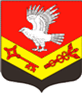 Муниципальное образование«ЗАНЕВСКОЕ ГОРОДСКОЕ ПОСЕЛЕНИЕ»Всеволожского муниципального района Ленинградской областиАДМИНИСТРАЦИЯПОСТАНОВЛЕНИЕ08.05.2020									                № 219д. ЗаневкаО внесении изменений в постановление администрации МО «Заневское городское поселение» от 05.07.2017 № 430 «Об утверждении Порядка осуществления полномочий по внутреннему Муниципальному финансовому контролю в муниципальном образовании «Заневское городское поселение» Всеволожского муниципального района Ленинградской области»В соответствии со статьями 160.2-1, 269.2 Бюджетного кодекса Российской Федерации, Федеральным законом от 06.10.2003 № 131-ФЗ «Об общих принципах организации местного самоуправления в Российской Федерации», уставом муниципального образования «Заневское городское поселение» Всеволожского муниципального района Ленинградской области, в целях повышения финансового обеспечения задач и функций местного самоуправления, администрация муниципального образования «Заневское городское поселение» Всеволожского муниципального района Ленинградской областиПОСТАНОВЛЯЕТ:	1. Внести в постановление администрации МО «Заневское городское поселение» от 05.07.2017 № 430 «Об утверждении Порядка осуществления полномочий по внутреннему Муниципальному финансовому контролю в муниципальном образовании «Заневское городское поселение» Всеволожского муниципального района Ленинградской области» (далее – постановление), следующее изменения:Пункт 4 постановления изложить в новой редакции:«4. Контроль за исполнением настоящего постановления возложить на начальника финансово-экономического сектора-централизованной бухгалтерии — главного бухгалтера Скидкина А.В.».2. Внести в Порядок осуществления полномочий по внутреннему муниципальному финансовому контролю в муниципальном образовании «Заневское городское поселение» Всеволожского муниципального района Ленинградской области, утвержденный постановлением (далее – Порядок), следующие изменения:2.1. В пункте 1.3. Порядка слова «муниципальные унитарные предприятия;» исключить.2.2. Пункт 1.4. Порядка изложить в новой редакции:«1.4. Объекты контроля, (их должностные лица), обязаны:а) выполнять законные требования должностных лиц;б) представлять своевременно и в полном объеме должностным лицам,  по их запросам информацию, документы и материалы, необходимые для проведения контрольных мероприятий;в) предоставлять должностным лицам, принимающим участие в проведении выездной проверки (ревизии), допуск в помещения и на территории, которые занимают объекты контроля;г) обеспечивать должностных лиц, принимающих участие в проведении контрольных мероприятий, помещениями и организационной техникой, необходимыми для проведения контрольных мероприятий.Объекты контроля, (их должностные лица), имеют право:а) присутствовать при проведении контрольных действий, проводимых в рамках выездных проверок, давать объяснения по вопросам, относящимся к теме и основным вопросам, подлежащим изучению в ходе проведения контрольного мероприятия;б) обжаловать решения и действия (бездействие) администрации и ее должностных лиц в порядке, установленном нормативными правовыми актами Российской Федерации;в) представлять в администрацию возражения в письменной форме на акт, оформленный по результатам проверки (ревизии), в порядке, установленном настоящими Правилами.3. Настоящее постановление вступает в силу после опубликования в газете «Заневский вестник».4. Настоящее постановление разместить на официальном сайте муниципального образования http://www.zanevkaorg.ru.	5. Контроль за исполнением настоящего постановления возложить на начальника финансово-экономического сектора-централизованной бухгалтерии — главного бухгалтера Скидкина А.В.Временно исполняющий обязанностиглавы администрации                                                                           В.В. Гречиц